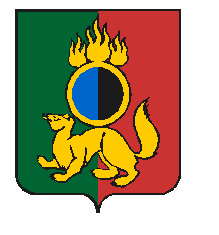 АДМИНИСТРАЦИЯ ГОРОДСКОГО ОКРУГА ПЕРВОУРАЛЬСКПОСТАНОВЛЕНИЕг. ПервоуральскВ соответствии с Федеральным законом от 06 октября 2003 года № 131-ФЗ                        «Об общих принципах организации местного самоуправления в Российской Федерации», Федеральным законом от 27 июля 2010 года № 210-ФЗ «Об организации предоставления государственных и муниципальных услуг», в соответствии с постановлением Правительства Российской Федерации от 16 мая 2011 года № 373 «О разработке и утверждении административных регламентов исполнения государственных функций и административных регламентов предоставления государственных услуг», руководствуясь Уставом городского округа Первоуральск, Администрация городского округа Первоуральск ПОСТАНОВЛЯЕТ:1. Утвердить Административный регламент по предоставлению муниципальной услуги «Выдача разрешения на вступление в брак лицам, достигшим шестнадцатилетнего возраста» в новой редакции (прилагается).2. Постановление Администрации городского округа Первоуральск                                                от 20 марта 2013 года № 771 «Об утверждении Административного регламента по предоставлению муниципальной услуги «Выдача разрешения на вступление в брак лицам, достигшим шестнадцатилетнего возраста» на территории городского округа Первоуральск»                                 признать утратившим силу.3. Опубликовать настоящее постановление в газете «Вечерний Первоуральск» и разместить на официальном сайте городского округа Первоуральск.4. Контроль за исполнением настоящего постановления оставляю за собой.Глава городского округа Первоуральск                                                                      И.В.Кабец06.02.2020№211Об утверждении административного регламента по предоставлению муниципальной услуги «Выдача разрешения на вступление в брак лицам, достигшим шестнадцатилетнего возраста» в новой редакции